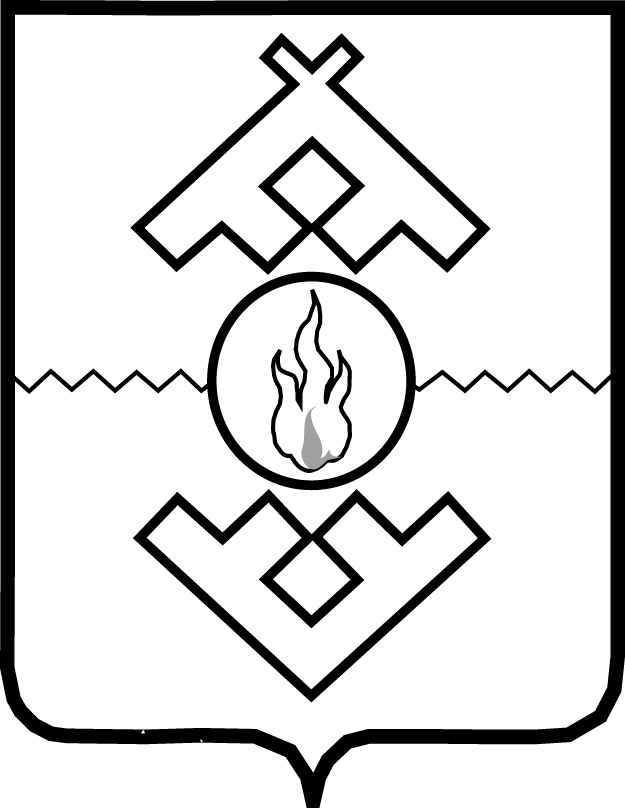 Департаментвнутренней политикиНенецкого автономного округаПРИКАЗот  апреля 2019 г. № г. Нарьян-МарО внесении измененияв Нормативы количества и цены товаров (работ, услуг)на обеспечение функций Департамента внутренней политикиНенецкого автономного округаВ соответствии с постановлением Администрации Ненецкого автономного округа от 30.12.2015 № 476-п «Об утверждении Правил определения нормативных затрат на обеспечение функций главных распорядителей средств окружного бюджета (включая подведомственные им казенные учреждения), органа управления Территориального фонда обязательного медицинского страхования Ненецкого автономного округа» ПРИКАЗЫВАЮ:1. Внести в пункт 3 Нормативов количества и цены товаров (работ, услуг) на обеспечение функций Департамента внутренней политики Ненецкого автономного округа, утвержденных приказом Департамента внутренней политики Ненецкого автономного округа от 07.03.2019 № 12 изменение, заменив цифры «1000» на цифры «1500».2. Настоящий приказ вступает в силу со дня его официального опубликования и распространяет своё действие на правоотношения, возникшие с 1 января 2019 г.Руководитель Департамента                                                       П.З. Рахмилевич